S C A R B O R O U G H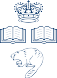 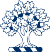 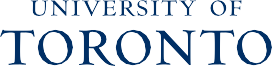 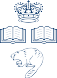 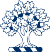 Campus Safety Dear UTSC Community,Campus Safety would like to make the UTSC Community aware of recent fraud attempts aimed at international students.  We note that this can happen to anyone in our community.Campus Safety has received reports of students being targeted by phone or email from someone claiming to be from DHL Courier Service letting them know a package, in their name, has been intercepted due to illegal goods and that they are required to pay duties.  When the student refuses to pay, they are transferred to someone claiming to be a police officer in China who demands a large sum of money be transferred or an arrest will follow. They are very persistent and will call back repeatedly once they have your contact information. We have also noticed phishing attempts targeting our community via email. Please be mindful and cautious. If you ever find yourself in a situation such as this, call Campus Safety immediately to make a report. As a reminder, do not share personal information with anyone you do not know.If you’re an international student looking for additional information regarding fraud and phishing scams, resources are available. Your safety is important to us, and we encourage you to utilize the resources available to you, which include but are not limited to:·   The Travel Safer service, which is available 24/7, whentravelling on campus. If you would like someone to accompany you, please call The Travel Safer line at 416-287-7022. More information is available at the Campus Safety non-emergency line (416-287-7398) or at utsc.utoronto.ca/safety.·   The Lone Worker service can be reached at 416-287-7398.·   We also encourage you to download the U of T Campus safety app.Additional support is available to the community by visiting the Healthy Campus Initiative site.Tanya Poppleton, CTDP (she/her)Director, Campus Safety Operations